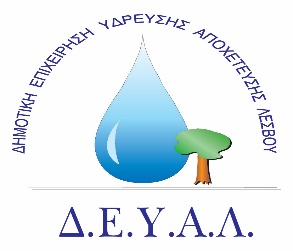 Τεύχος IVΈντυπο Οικονομικής Προσφοράς………………………………………  (Τόπος και ημερομηνία)        Ο Προσφέρων                                  (Ονοματεπώνυμο και σφραγίδα προσφέροντος) Διαδημοτική Επιχείρηση Ύδρευσης Αποχέτευσης ΛέσβουΔιοικητική & Οικονομική ΥπηρεσίαΤαχ. Δ/νση	: Ελ. Βενιζέλου 13-17Ταχ. Κωδ.	: 81132 ΜυτιλήνηΠληροφορίες	: Μαραμπούτης Μιχάλης                            Γεωργακή ΜαρίαΤηλέφωνο	: 2251024444Fax		: 2251040121Ε-mail		:protokolo@deyamyt.grΠΡΟΜΗΘΕΙΑ:«Παραγωγή, εκτύπωση, εμφακέλωση και αποστολή λογαριασμών ύδρευσης – αποχέτευσης Δ.Ε.Υ.Α. Λέσβου»Διαδημοτική Επιχείρηση Ύδρευσης Αποχέτευσης ΛέσβουΔιοικητική & Οικονομική ΥπηρεσίαΤαχ. Δ/νση	: Ελ. Βενιζέλου 13-17Ταχ. Κωδ.	: 81132 ΜυτιλήνηΠληροφορίες	: Μαραμπούτης Μιχάλης                            Γεωργακή ΜαρίαΤηλέφωνο	: 2251024444Fax		: 2251040121Ε-mail		:protokolo@deyamyt.grΑΡΙΘΜΟΣ ΜΕΛΕΤΗΣ:97/2022Διαδημοτική Επιχείρηση Ύδρευσης Αποχέτευσης ΛέσβουΔιοικητική & Οικονομική ΥπηρεσίαΤαχ. Δ/νση	: Ελ. Βενιζέλου 13-17Ταχ. Κωδ.	: 81132 ΜυτιλήνηΠληροφορίες	: Μαραμπούτης Μιχάλης                            Γεωργακή ΜαρίαΤηλέφωνο	: 2251024444Fax		: 2251040121Ε-mail		:protokolo@deyamyt.grΧΡΗΜΑΤΟΔΟΤΗΣΗ: ΙΔΙΟΙ ΠΟΡΟΙ ΔΕΥΑΛΔιαδημοτική Επιχείρηση Ύδρευσης Αποχέτευσης ΛέσβουΔιοικητική & Οικονομική ΥπηρεσίαΤαχ. Δ/νση	: Ελ. Βενιζέλου 13-17Ταχ. Κωδ.	: 81132 ΜυτιλήνηΠληροφορίες	: Μαραμπούτης Μιχάλης                            Γεωργακή ΜαρίαΤηλέφωνο	: 2251024444Fax		: 2251040121Ε-mail		:protokolo@deyamyt.grΠΡΟΫΠΟΛΟΓΙΣΜΟΣ:322.400,00 € χωρίς Φ.Π.Α.α/αΠεριγραφή υπηρεσίαςΜονάδα μέτρησηςΤιμή μονάδας- € -(χωρίς Φ.Π.Α.)Ποσότητα λογαριασμώνΣυνολικήΔαπάνη(χωρίς Φ.Π.Α.)1.Παραγωγή, εκτύπωση, εμφακέλωση και αποστολή λογαριασμών ύδρευσης – αποχέτευσης Δ.Ε.Υ.Α. Λέσβουτεμ...…….520.000……..….…………ΣΥΝΟΛΟ ΔΑΠΑΝΗΣ ΖΗΤΟΥΜΕΝΗΣ ΥΠΗΡΕΣΙΑΣΣΥΝΟΛΟ ΔΑΠΑΝΗΣ ΖΗΤΟΥΜΕΝΗΣ ΥΠΗΡΕΣΙΑΣΣΥΝΟΛΟ ΔΑΠΑΝΗΣ ΖΗΤΟΥΜΕΝΗΣ ΥΠΗΡΕΣΙΑΣΣΥΝΟΛΟ ΔΑΠΑΝΗΣ ΖΗΤΟΥΜΕΝΗΣ ΥΠΗΡΕΣΙΑΣΣΥΝΟΛΟ ΔΑΠΑΝΗΣ ΖΗΤΟΥΜΕΝΗΣ ΥΠΗΡΕΣΙΑΣΦΠΑ ....%ΦΠΑ ....%ΦΠΑ ....%ΦΠΑ ....%ΦΠΑ ....%ΣΥΝΟΛΟ ΔΑΠΑΝΗΣ (συμπεριλαμβανομένου ΦΠΑ)ΣΥΝΟΛΟ ΔΑΠΑΝΗΣ (συμπεριλαμβανομένου ΦΠΑ)ΣΥΝΟΛΟ ΔΑΠΑΝΗΣ (συμπεριλαμβανομένου ΦΠΑ)ΣΥΝΟΛΟ ΔΑΠΑΝΗΣ (συμπεριλαμβανομένου ΦΠΑ)ΣΥΝΟΛΟ ΔΑΠΑΝΗΣ (συμπεριλαμβανομένου ΦΠΑ)